Fraction Review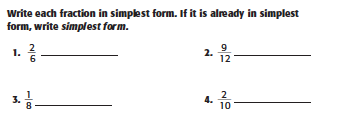 _________________________________________________________________________________________________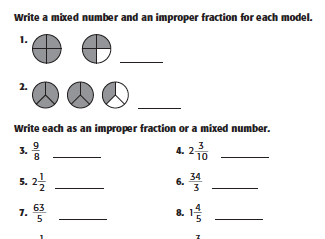 Add. Simplify if possible.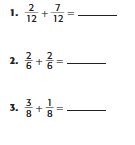 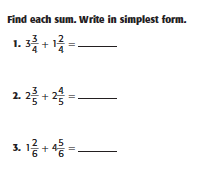 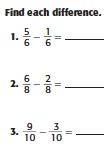 ____________________________________________________________________________________________________________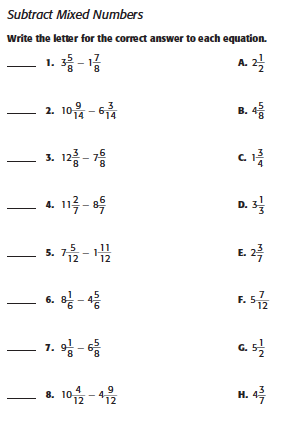 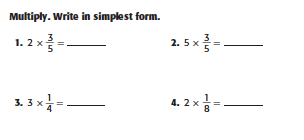 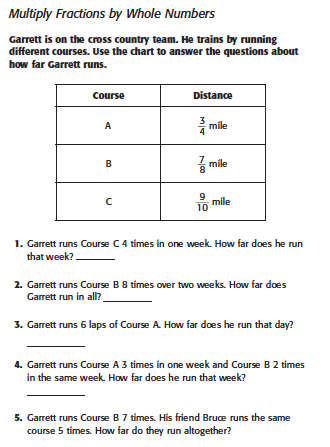 Solve each Word problem by drawing a picture and/or writing an equation. 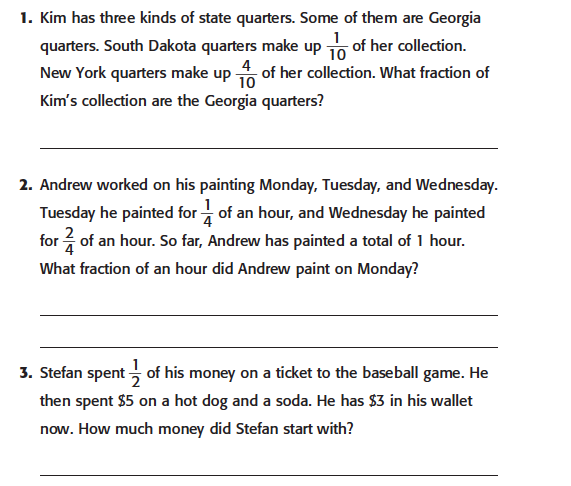 